Загадки на немецком языке для младших школьников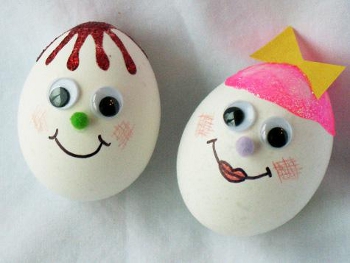 Vorne wie ein Kamm,
mitten wie ein Lamm,
hinten wie eine Sichel:
Rate, mein lieber Michel!
(der Hahn)Es sieht aus wie eine Katze
und miaut wie eine Katze,
hat einen Kopf wie eine Katze
und einen Schwanz wie eine Katze
und ist doch keine Katze.
Wer ist das?
(der Kater)Er ist nicht faul,
hat ein großes Maul
mit eisernen Zähnen,
er kann auch gähnen,
er will immer mehr
und gibt’s wieder her.
In den Boden beißt er und beißt er
und wie heißt er?
(der Bagger)Wer hat vier Beine 
und kann doch nicht laufen?
(der Tisch)Ich habe viele Blätter,
aber ich bin doch kein Baum.
(das Buch)Erst weiß wie Schnee,
dann grün wie Klee,
dann rot wie Blut,
schmeckt allen Kindern gut.
(die Kirsche)Alle Tage gehe ich aus
und bleibe doch bei meinem Haus.
(die Schnecke)Ich bin vor dir oder neben dir
auf dem Boden.
Du kannst mich nicht aufheben.
Wer bin ich?
(der Schatten)Welche Zahl ist größer,
wenn man sie auf den Kopf stellt?
(sechs)Zwei Köpfe, zwei Arme,
sechs Füße, zehn Zehen:
Wie soll ich das verstehen?
(der Reiter und das Pferd)Welcher König kann selber fliegen?
(der Zaunkönig)Welcher Vogel ruft seinen Namen?
(der Kuckuck)Ein Haus voll Essen
und die Tür vergessen.
(das Ei)Sie geht übers Wasser
und wird nicht nass.
(die Brücke)Er hat vier Brüder
und steht doch allein.
(der Daumen)Eine rote Jacke, 
der Bauch hat einen Stein.
Was mag das sein?
(die Kirsche)Wenn es regnet, ist es nass.
Wenn es schneit, ist es weiß.
Wenn es friert, ist es Eis. 
Was ist das?
(das Wasser)Welcher Hahn kräht morgens nie?
(der Wasserhahn)Was ist kleiner als eine Maus
und füllt doch ein ganzes Haus?
(die Schnecke)Eine Ente schwimmt zwei Enten voraus,
eine schwimmt zweien nach
und eine schwimmt zwischen zwei Enten.
Wie viele Enten sind es im Ganzen?
(drei Enten)Möchte wohl wissen,
wer das ist,
der immer
mit zwei Löffeln frisst.
(der Hase)Draußen steht ein weißer Mann,
der sich niemals wärmen kann.
Wenn die Frühlingssonne scheint, schwitzt der weiße Mann und weint.
Er wird klein und immer kleiner.
Sag, was ist das wohl für einer.
(der Schneemann)Was ist sauberer vor dem Waschen 
und schmutziger nach dem Waschen?
(das Wasser)Wer hat Beine und keine Arme?
(der Tisch)Wer hat einen Kopf und keine Füße?
(die Schlange)Wer hat Füße und keinen Kopf?
(der Stuhl)Der arme Tropf
hat einen Hut und keinen Kopf
und hat dazu
nur einen Fuß und keinen Schuh.
(der Pilz)Ich habe Zähne,
doch keinen Mund.
Ich bin nicht eckig,
sondern rund
und drehe mit im Kreise.
Ratet, wie ich heiße!
(die Säge)Niemand und Keiner 
gehen in ein Haus,
Niemand geht vorn heraus,
Keiner geht hinten raus –
wer bleibt im haus?
(und)Wie heißt das Ding dort an der Wand?
Es schlägt und hat doch keine Hand.
Es hängt und geht doch fort und fort.
Es geht und kommt doch nicht vom Ort.
(die Uhr)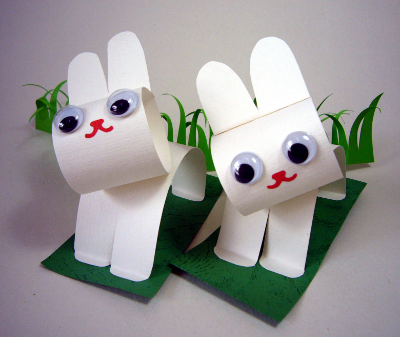 